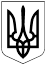 БЕРЕЗАНСЬКА МІСЬКА РАДАБРОВАРСЬКОГО РАЙОНУ КИЇВСЬКОЇ ОБЛАСТІВИКОНАВЧИЙ КОМІТЕТ РІШЕННЯПро затвердження рішення комісії із розгляду заяв відповідно до,,Цільової  програми соціальної підтримки учасників антитерористичної операції, операції об’єднаних сил та членів їх сімей, сімей загиблих (померлих) учасників антитерористичної операції та операції об’єднаних сил на 2021-2023 роки“12 листопада 2021 рокум. Березань№ 194